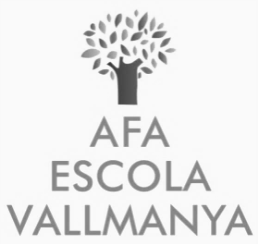 SOL·LICITUD D'ALTA AL “BON DIA"El "BON DIA" és una activitat extraescolar per a les famílies associades a l'AFA, que es realitza de les 7:30h.a 9h. del matí des del primer dia d'escola. Durant aquesta estona, els i les alumnes són acollits per un monitor o monitora i poden esmorzar, jugar, mirar contes, etc. A l'hora de l'inici de les classes, se'ls acompanya a les seves respectives aules. Els nens de cicle inicial i d’educació infantil es recomana que no estiguin més de nou hores seguides en activitats o serveis organitzats a l’escola, d’acord amb l’indicat pel Consell Escolar de l’Escola Vallmanya.Aquest servei no el podran utilitzar els/les alumnes de P-3 durant els primers dies de curs, els dies d’adaptació.Atenció als canvis que hi ha aquest curs 2023/24Alumne/a: 	Curs: 	Es quedarà a partir del dia ........... d................................. de 20.....    El servei de l’acollida matinal serà de 7:30 a 9:00h. amb un únic preu. Durant aquest horari podeu portar els/les vostres fills/es quan ho necessiteu.Domiciliació bancària:Si les dades són les mateixes que el curs anterior, marqueu només aquesta casella  Sinó, ompliu les següents dades:Titular del compte: Banc o Caixa:Autorització:Nom i cognoms de la persona que l’autoritza:...............................................................Telèfon de contacte: ................................................................SignaturaTrieu l'opció (marqueu amb una creu)Trieu l'opció (marqueu amb una creu)Especifiqueu quins  diesPreu5 dies/setmanaDI-dm-dc-dj-dv25€4 dies/setmana21€3 dies/setmana17€2 dies/setmana13€1 dia/setmana9€Dies esporàdics3€IbanEntitatOficinaControlNúm. de compte